Faire une chronophotographie avec KINOVEA et PHOTOFILTRE1- Avoir une vidéo2- Utiliser le logiciel KINOVEA2A- Sélectionner sa vidéo : cliquer sur Fichier. puis Ouvrir un fichier vidéo. puis sélectionner sa vidéo.2B- Sélectionner le début de la vidéo a étudier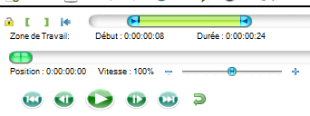 2C- Sélectionner la fin de la vidéo à étudier2D- Transformer la vidéo en une suite de photo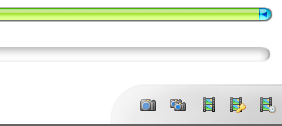 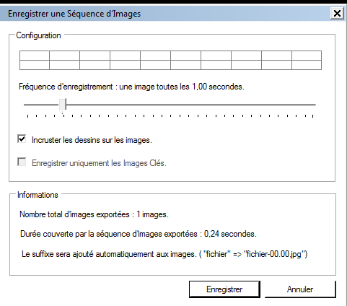 3- Utiliser le logiciel PHOTO-FILTRE3A- Importer la 1ère photo pour faire le fond. cliquer sur Fichier puis cliquer sur ouvrir. sélectionner la 1ère photo dans le dossier où elle est enregistrée.3B- Importer la 2ème photo en calque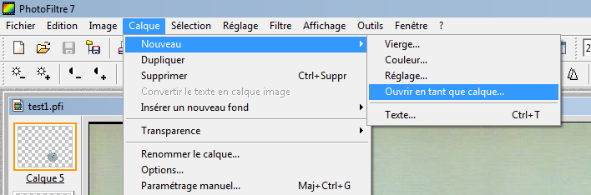 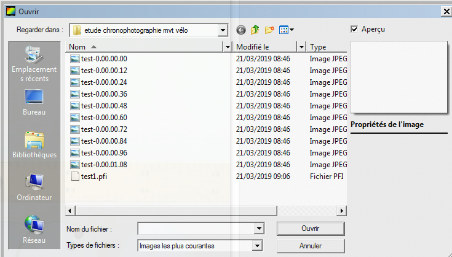 3C- Enlever sur la 2ème photo toute l’image sauf l’objet étudié.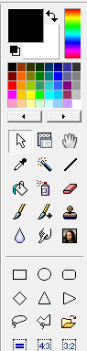 3D- Recommencer les étapes 3B et 3C pour les photos suivantes SAUF qu’au niveau de l’action 4, il n’y a plus besoin d’Inverser, ce qui donne :Importer toutes les photos selon ce procédé.3E- Enregistrer l’image finale dans ton dossier en format pdf.Nom du fichier « prénom1prénom2-balle »